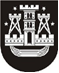 KLAIPĖDOS MIESTO SAVIVALDYBĖS TARYBASPRENDIMASDĖL KLAIPĖDOS MIESTO SAVIVALDYBĖS NARKOTIKŲ KONTROLĖS KOMISIJOS SUDARYMO2019 m. liepos 25 d. Nr. T2-196KlaipėdaVadovaudamasi Lietuvos Respublikos vietos savivaldos įstatymo 16 straipsnio 2 dalies 6 punktu, 18 straipsnio 1 dalimi ir Klaipėdos miesto savivaldybės narkotikų kontrolės komisijos nuostatų, patvirtintų Klaipėdos miesto savivaldybės tarybos 2015 m. rugsėjo 24 d. sprendimu Nr. T2-257 „Dėl Klaipėdos miesto savivaldybės narkotikų kontrolės komisijos nuostatų patvirtinimo“, 7 punktu, Klaipėdos miesto savivaldybės taryba nusprendžia:1. Sudaryti šios sudėties Klaipėdos miesto savivaldybės narkotikų kontrolės komisiją:Aistė Andruškevičiūtė, Klaipėdos miesto savivaldybės administracijos jaunimo reikalų koordinatorė;Ligita Girskienė, Klaipėdos miesto savivaldybės tarybos narė, Sveikatos ir socialinių reikalų komiteto atstovė;Jūratė Grubliauskienė, BĮ Klaipėdos miesto visuomenės sveikatos biuro direktorė;Sonata Jakienė, Klaipėdos miesto savivaldybės administracijos Socialinių reikalų departamento Socialinės paramos skyriaus Socialinių paslaugų poskyrio vedėja;Vaida Karulaitienė, Respublikinio priklausomybės ligų centro Klaipėdos filialo direktorė;Roma Kryževičienė, Klaipėdos apskrities vyriausiojo policijos komisariato Viešosios tvarkos tarnybos Prevencijos skyriaus vyriausioji specialistė;Edita Kučinskienė, Klaipėdos miesto savivaldybės administracijos tarpinstitucinio bendradarbiavimo koordinatorė;Džiuljeta Kuprienė, Klaipėdos jaunimo sveikatos centro „Bendraamžiai“ pirmininkė;Rožė Perminienė, Klaipėdos miesto savivaldybės administracijos Socialinių reikalų departamento Sveikatos apsaugos skyriaus vyriausioji specialistė;Deividas Petrolevičius, Klaipėdos miesto savivaldybės administracijos Socialinių reikalų departamento direktorius;Nina Puteikienė, Klaipėdos miesto savivaldybės tarybos narė, Kultūros, švietimo ir sporto komiteto atstovė;Alma Radvilė, Klaipėdos miesto savivaldybės administracijos Ugdymo ir kultūros departamento Švietimo skyriaus vyriausioji specialistė;Aleksandras Slatvickis, VšĮ Klaipėdos psichikos sveikatos centro vyriausiasis gydytojas; Telesforas Šimkus, Muitinės kriminalinės tarnybos Klaipėdos skyriaus viršininkas;Irina Valadkienė, Klaipėdos apygardos prokuratūros Klaipėdos apylinkės prokurorė.2. Pripažinti netekusiu galios Klaipėdos miesto savivaldybės tarybos 2015 m. spalio 29 d. sprendimą Nr. T2-282 „Dėl Klaipėdos miesto savivaldybės narkotikų kontrolės komisijos sudarymo“ su visais pakeitimais ir papildymais.Šis sprendimas gali būti skundžiamas Lietuvos administracinių ginčų komisijos Klaipėdos apygardos skyriui arba Regionų apygardos administracinio teismui, skundą (prašymą) paduodant bet kuriuose šio teismo rūmuose, per vieną mėnesį nuo šio sprendimo paskelbimo dienos.Savivaldybės merasVytautas Grubliauskas